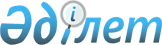 О внесении изменений и дополнения в решение Жанаозенского городского маслихата от 25 декабря 2019 года № 39/458 "О городском бюджете на 2020 - 2022 годы"Решение Жанаозенского городского маслихата Мангистауской области от 6 мая 2020 года № 43/497. Зарегистрировано Департаментом юстиции Мангистауской области 13 мая 2020 года № 4207
      В соответствии с Бюджетным кодексом Республики Казахстан от 4 декабря 2008 года, Законом Республики Казахстан от 23 января 2001 года "О местном государственном управлении и самоуправлении в Республике Казахстан" и решением Мангистауского областного маслихата от 24 апреля 2020 года № 35/424 "О внесении изменений и дополнений в решение Мангистауского областного маслихата от 12 декабря 2019 года 32/395 "Об областном бюджете на 2020 - 2022 годы" (зарегистрировано в Реестре государственной регистрации нормативных правовых актов за № 4200), Жанаозенский городской маслихат РЕШИЛ:
      1. Внести в решение Жанаозенского городского маслихата от 25 декабря 2019 года № 39/458 "О городском бюджете на 2020 - 2022 годы" (зарегистрировано в Реестре государственной регистрации нормативных правовых актов за № 4095, опубликовано 9 января 2020 года в Эталонном контрольном банке нормативных правовых актов Республики Казахстан) следующие изменения и дополнение:
      пункт 1 указанного решения изложить в новой редакции следующего содержания:
      "1. Утвердить городской бюджет на 2020 – 2022 годы согласно приложениям 1, 2 и 3 к настоящему решению соответственно, в том числе на 2020 год в следующих объемах:
      1) доходы – 24 318 832 тысячи тенге, в том числе по:
      налоговым поступлениям – 19 285 920 тысяч тенге;
      неналоговым поступлениям – 75 687 тысяч тенге;
      поступлениям от продажи основного капитала – 224 105 тысяч тенге;
      поступлениям трансфертов – 4 733 120 тысяч тенге;
      2) затраты – 24 190 653 тысячи тенге;
      3) чистое бюджетное кредитование – 65 651 тысяча тенге, в том числе:
      бюджетные кредиты – 79 530 тысяч тенге;
      погашение бюджетных кредитов – 13 879 тысяч тенге;
      4) сальдо по операциям с финансовыми активами – 1 600 000 тысяч тенге, в том числе:
      приобретение финансовых активов – 1 600 000 тысяч тенге;
      поступления от продажи финансовых активов государства – 0 тенге;
      5) дефицит (профицит) бюджета – 1 537 472 тысячи тенге;
      6) финансирование дефицита (использование профицита) бюджета – 1 537 472 тысячи тенге;
      поступление займов – 1 532 187 тысяч тенге;
      погашение займов – 13 879 тысяч тенге;
      используемые остатки бюджетных средств – 19 164 тысячи тенге.";
      в пункте 2:
      подпункт 2) изложить в новой редакции:
      "2) индивидуальный подоходный налог с доходов, облагаемых у источника выплаты – 53,8 процентов;";
      подпункт 5) изложить в новой редакции:
      "5) социальный налог – 53,7 процентов.";
      пункт 3 изложить в новой редакции:
      "3. Учесть, что из городского бюджета на 2020 год в бюджеты сел выделена субвенция в сумме 1 302 870 тысяч тенге, в том числе:
      села Тенге – 393 700 тысяч тенге;
      села Кызылсай – 262 126 тысяч тенге;
      села Рахат – 647 044 тысячи тенге.";
      дополнить пунктом 4-1 следующего содержания:
      "4-1. Учесть, что в городском бюджете на 2020 год предусмотрены целевые текущие трансферты из республиканского бюджета и из областного бюджета за счет средств внутренних займов, порядок использования которых определяются на основании постановления акимата города Жанаозен:
       ремонт объектов городов и сельских населенных пунктов.";
      пункт 5 изложит в новой редакции:
      "5. Учесть, что в городском бюджете на 2020 год предусмотрены целевые трансферты на развитие из республиканского бюджета, порядок использования которых определяются на основании постановления акимата города Жанаозен:
      на реализацию бюджетных инвестиционных проектов в моногородах;
      на развитие социальной и инженерной инфраструктуры в сельских населенных пунктах в рамках проекта "Ауыл ел бесігі".";
      приложение 1 к указанному решению изложить в новой редакции согласно приложению к настоящему решению.
      2. Контроль за исполнением настоящего решения возложить на постоянную комиссию Жанаозенского городского маслихата по вопросам социально – экономического развития, бюджета, строительства, промышленности, жилищного и коммунального хозяйства, транспорта и предпринимательства (председатель комиссии Н. Худибаев).
      3. Государственному учреждению "Аппарат Жанаозенского городского маслихата" (руководитель аппарата А. Ермуханов) обеспечить государственную регистрацию настоящего решения в органах юстиции, его официальное опубликование в средствах массовой информации.
      4. Настоящее решение вводится в действие с 1 января 2020 года. Городской бюджет на 2020 год
					© 2012. РГП на ПХВ «Институт законодательства и правовой информации Республики Казахстан» Министерства юстиции Республики Казахстан
				
      Председатель сессии 

М. Сарыев

      Секретарь Жанаозенского городского маслихата 

С. Мыңбай
Приложениек решению Жанаозенского городскогомаслихата от 6 мая 2020 года№ 43/497Приложение 1к решению Жанаозенского городскогомаслихата от 25 декабря 2019 года№ 39/458
Категория
Категория
Категория
Наименование
Сумма, тысяч тенге
Класс
Класс
Наименование
Сумма, тысяч тенге
Подкласс
Наименование
Сумма, тысяч тенге 1 1 1 2 3
1. Доходы
24 318 832
1
Налоговые поступления
19 285 920
01
Подоходный налог
8 867 268
1
Корпоративный подоходный налог
470 000
2
Индивидуальный подоходный налог
8 397 268
03
Социальный налог
7 550 881
1
Социальный налог
7 550 881
04
Налоги на собственность
2 496 058
1
Налоги на имущество
1 511 330
3
Земельный налог
48 611
4
Налог на транспортные средства
936 083
5
Единый земельный налог
34
05
Внутренние налоги на товары, работы и услуги
333 648
2
Акцизы
4 961
3
Поступления за использование природных и других ресурсов
281 220
4
Сборы за ведение предпринимательской и профессиональной деятельности
46 207
5
Налог на игорный бизнес
1 260
08
Обязательные платежи, взимаемые за совершение юридически значимых действий и (или) выдачу документов уполномоченными на то государственными органами или должностными лицами
38 065
1
Государственная пошлина
38 065
2
Неналоговые поступления
75 687
01
Доходы от государственной собственности
45 909
5
Доходы от аренды имущества, находящегося в государственной собственности
45 890
7
Вознаграждения по кредитам, выданным из государственного бюджета
19
04
Штрафы, пени, санкции, взыскания, налагаемые государственными учреждениями, финансируемыми из государственного бюджета, а также содержащимися и финансируемыми из бюджета (сметы расходов) Национального Банка Республики Казахстан 
1 884
1
Штрафы, пени, санкции, взыскания, налагаемые государственными учреждениями, финансируемыми из государственного бюджета, а также содержащимися и финансируемыми из бюджета (сметы расходов) Национального Банка Республики Казахстан, за исключением поступлений от организаций нефтяного сектора и в Фонд компенсации потерпевшим 
1 884
06
Прочие неналоговые поступления
27 894
1
Прочие неналоговые поступления
27 894
3
Поступления от продажи основного капитала
224 105
01
Продажа государственного имущества, закрепленного за государственными учреждениями
90 563
1
Продажа государственного имущества, закрепленного за государственными учреждениями
90 563
03
Продажа земли и нематериальных активов
133 542
1
Продажа земли
66 660
2
Продажа нематериальных активов
 66 882
4
Поступления трансфертов
4 733 120
02
Трансферты из вышестоящих органов государственного управления
4 733 120
2
Трансферты из областного бюджета
4 733 120
Функциональная группа
Функциональная группа
Функциональная группа
Наименование
Сумма, тысяч тенге
Администратор бюджетных программ
Администратор бюджетных программ
Наименование
Сумма, тысяч тенге
Програм ма
Наименование
Сумма, тысяч тенге 1 1 1 2 3
2. Затраты
24 190 653
01
Государственные услуги общего характера
468 816
112
Аппарат маслихата района (города областного значения)
28 094
001
Услуги по обеспечению деятельности маслихата района (города областного значения)
28 094
122
Аппарат акима района (города областного значения)
227 042
001
Услуги по обеспечению деятельности акима района (города областного значения)
227 042
452
Отдел финансов района (города областного значения)
136 828
001
Услуги по реализации государственной политики в области исполнения бюджета и управления коммунальной собственностью района (города областного значения)
39 949
003
Проведение оценки имущества в целях налогообложения
3 000
010
Приватизация, управление коммунальным имуществом, постприватизационная деятельность и регулирование споров, связанных с этим
3 834
113
Целевые текущие трансферты нижестоящим бюджетам
90 045
453
Отдел экономики и бюджетного планирования района (города областного значения)
41 309
001
Услуги по реализации государственной политики в области формирования и развития экономической политики, системы государственного планирования
40 010
004
Капитальные расходы государственного органа
1 299
454
Отдел предпринимательства и сельского хозяйства района (города областного значения)
35 543
001
Услуги по реализации государственной политики на местном уровне в области развития предпринимательства и сельского хозяйства
35 543
02
Оборона
30 240
122
Аппарат акима района (города областного значения)
30 240
005
Мероприятия в рамках исполнения всеобщей воинской обязанности
30 240
03
Общественный порядок, безопасность, правовая, судебная, уголовно-исполнительная деятельность
58 906
485
Отдел пассажирского транспорта и автомобильных дорог района (города областного значения)
19 054
021
Обеспечение безопасности дорожного движения в населенных пунктах
19 054
499
Отдел регистрации актов гражданского состояния района (города областного значения)
39 852
001
Услуги по реализации государственной политики на местном уровне в области регистрации актов гражданского состояния
39 852
04
Образование
14 163 694
464
Отдел образования района (города областного значения)
13 818 276
001
Услуги по реализации государственной политики на местном уровне в области образования 
68 195
003
Общеобразовательное обучение
10 910 643
005
Приобретение и доставка учебников, учебно-методических комплексов для государственных учреждений образования района (города областного значения)
431 171
006
Дополнительное образование для детей
221 080
009
Обеспечение деятельности организаций дошкольного воспитания и обучения
704 729
012
Капитальные расходы государственного органа
2 000
015
Ежемесячные выплаты денежных средств опекунам (попечителям) на содержание ребенка-сироты (детей-сирот), и ребенка (детей), оставшегося без попечения родителей
32 448
022
Выплата единовременных денежных средств казахстанским гражданам, усыновившим (удочерившим) ребенка (детей)-сироту и ребенка (детей), оставшегося без попечения родителей
928
040
Реализация государственного образовательного заказа в дошкольных организациях образования
1 370 902
067
Капитальные расходы подведомственных государственных учреждений и организаций
76 180
465
Отдел физической культуры и спорта района (города областного значения)
339 821
017
Дополнительное образование для детей и юношества по спорту
339 821
467
Отдел строительства района (города областного значения)
5 597
024
Строительство и реконструкция объектов начального, основного среднего и общего среднего образования
5 597
06
Социальная помощь и социальное обеспечение
2 587 051
451
Отдел занятости и социальных программ района (города областного значения)
2 527 255
001
Услуги по реализации государственной политики на местном уровне в области обеспечения занятости и реализации социальных программ для населения
72 228
002
Программа занятости
912 581
004
Оказание социальной помощи на приобретение топлива специалистам здравоохранения, образования, социального обеспечения, культуры, спорта и ветеринарии в сельской местности в соответствии с законодательством Республики Казахстан
19 360
005
Государственная адресная социальная помощь
662 284
006
Оказание жилищной помощи
4 536
007
Социальная помощь отдельным категориям нуждающихся граждан по решениям местных представительных органов
579 261
010
Материальное обеспечение детей-инвалидов, воспитывающихся и обучающихся на дому
17 497
011
Оплата услуг по зачислению, выплате и доставке пособий и других социальных выплат
967
014
Оказание социальной помощи нуждающимся гражданам на дому
28 121 
017
Обеспечение нуждающихся инвалидов обязательными гигиеническими средствами и предоставление услуг специалистами жестового языка, индивидуальными помощниками в соответствии с индивидуальной программой реабилитации инвалида
176 023
023
Обеспечение деятельности центров занятости населения
54 397
464
Отдел образования района (города областного значения)
4 796
030
Содержание ребенка (детей), переданного патронатным воспитателям
4 796
497
Отдел жилищно-коммунального хозяйства района (города областного значения)
55 000
094
Предоставление жилищных сертификатов как социальная помощь
55 000
07
Жилищно-коммунальное хозяйство
3 356 836
467
Отдел строительства района (города областного значения)
960 744
003
Проектирование и (или) строительство, реконструкция жилья коммунального жилищного фонда
14 520
004
Проектирование, развитие и (или) обустройство инженерно-коммуникационной инфраструктуры
6 571
005
Развитие коммунального хозяйства
306 084
006
Развитие системы водоснабжения и водоотведения
633 569
479
Отдел жилищной инспекции района (города областного значения)
17 160
001
Услуги по реализации государственной политики на местном уровне в области жилищного фонда
17 160
497
Отдел жилищно-коммунального хозяйства района (города областного значения)
2 378 932
001
Услуги по реализации государственной политики на местном уровне в области жилищно-коммунального хозяйства
73 208
003
Капитальные расходы государственного органа
117 500
006
Обеспечение жильем отдельных категорий граждан
117 524
016
Функционирование системы водоснабжения и водоотведения
200 908
025
Освещение улиц в населенных пунктах
350 581
028
Развитие коммунального хозяйства
115 960
030
Обеспечение санитарии населенных пунктов
719 720
035
Благоустройство и озеленение населенных пунктов
683 531
08
Культура, спорт, туризм и информационное пространство
420 997
455
Отдел культуры и развития языков района (города областного значения)
254 981
001
Услуги по реализации государственной политики на местном уровне в области развития языков и культуры
25 176
003
Поддержка культурно – досуговой работы
170 168
006
Функционирование районных (городских) библиотек
59 637
032
Капитальные расходы подведомственных государственных учреждений и организаций
0
456
Отдел внутренней политики района (города областного значения)
105 862
001
Услуги по реализации государственной политики на местном уровне в области информации, укрепления государственности и формирования социального оптимизма граждан
42 284
002
Услуги по проведению государственной информационной политики
25 645
003
Реализация мероприятий в сфере молодежной политики
37 933
465
Отдел физической культуры и спорта района (города областного значения)
32 654
001
Услуги по реализации государственной политики на местном уровне в сфере физической культуры и спорта
20 738
006
Проведение спортивных соревнований на районном (города областного значения) уровне
5 417
007
Подготовка и участие членов сборных команд района (города областного значения) по различным видам спорта на областных спортивных соревнованиях
6 499
467
Отдел строительства района (города областного значения)
27 500
008
Развитие объектов спорта
21 900
011
Развитие объектов культуры
5 600
10
Сельское, водное, лесное, рыбное хозяйство, особо охраняемые природные территории, охрана окружающей среды и животного мира, земельные отношения
131 925
453
Отдел экономики и бюджетного планирования района (города областного значения)
39 078
099
Реализация мер по оказанию социальной поддержки специалистов
39 078
463
Отдел земельных отношений района (города областного значения)
34 325
001
Услуги по реализации государственной политики в области регулирования земельных отношений на территории района (города областного значения)
28 086
004
Организация работ по зонированию земель
6 239
473
Отдел ветеринарии района (города областного значения)
58 522
001
Услуги по реализации государственной политики на местном уровне в сфере ветеринарии
52 007
006
Организация санитарного убоя больных животных
535
007
Организация отлова и уничтожения бродячих собак и кошек
5 250
010
Проведение мероприятий по идентификации сельскохозяйственных животных 
730
11
Промышленность, архитектурная, градостроительная и строительная деятельность
134 685
467
Отдел строительства района (города областного значения)
32 601
001
Услуги по реализации государственной политики на местном уровне в области строительства
32 201
017
Капитальные расходы государственного органа
400
468
Отдел архитектуры и градостроительства района (города областного значения)
102 084
001
Услуги по реализации государственной политики в области архитектуры и градостроительства на местном уровне
25 039
003
Разработка схем градостроительного развития территории района и генеральных планов населенных пунктов
74 635
004
Капитальные расходы государственного органа
2 410
12
Транспорт и коммуникации
580 707
485
Отдел пассажирского транспорта и автомобильных дорог района (города областного значения)
580 707
001
Услуги по реализации государственной политики на местном уровне в области пассажирского транспорта и автомобильных дорог 
51 014
022
Развитие транспортной инфраструктуры
20 510
023
Обеспечение функционирования автомобильных дорог
329 594
025
Реализация приоритетных проектов транспортной инфраструктуры
83 852
045
Капитальный и средний ремонт автомобильных дорог районного значения и улиц населенных пунктов
95 737
13
Прочие
860 299
452
Отдел финансов района (города областного значения)
65 000
012
Резерв местного исполнительного органа района (города областного значения)
65 000
467
Отдел строительства района (города областного значения)
463 389
079
Развитие социальной и инженерной инфраструктуры в сельских населенных пунктах в рамках проекта "Ауыл-Ел бесігі"
463 389
485
Отдел пассажирского транспорта и автомобильных дорог района (города областного значения)
331 910
085
Реализация бюджетных инвестиционных проектов в моногородах
331 910
497
Отдел жилищно-коммунального хозяйства района (города областного значения)
0
065
Формирование или увеличение уставного капитала юридических лиц
0
14
Обслуживание долга
19
452
Отдел финансов района (города областного значения)
19
013
Обслуживание долга местных исполнительных органов по выплате вознаграждений и иных платежей по займам из областного бюджета
19
15
Трансферты
1 396 478
452
Отдел финансов района (города областного значения)
1 396 478
038
Субвенции
1 302 870
054
Возврат сумм неиспользованных (недоиспользованных) целевых трансфертов, выделенных из республиканского бюджета за счет целевого трансферта из Национального фонда Республики Казахстан
93 608
Функциональная группа
Функциональная группа
Функциональная группа
Наименование
Сумма, тысяч тенге
Администратор бюджетных программ
Администратор бюджетных программ
Наименование
Сумма, тысяч тенге
Програм ма
Наименование
Сумма, тысяч тенге 1 1 1 2 3
3. Чистое бюджетное кредитование
65 651
Бюджетные кредиты
79 530
10
Сельское, водное, лесное, рыбное хозяйство, особо охраняемые природные территории, охрана окружающей среды и животного мира, земельные отношения
79 530
453
Отдел экономики и бюджетного планирования района (города областного значения)
79 530
006
Бюджетные кредиты для реализации мер социальной поддержки специалистов
79 530
Категория
Категория
Категория
Наименование
Сумма, тысяч тенге
Класс
Класс
Наименование
Сумма, тысяч тенге
Подкласс
Наименование
Сумма, тысяч тенге 1 1 1 2 3
Погашение бюджетных кредитов
13 879
5
Погашение бюджетных кредитов
13 879
01
Погашение бюджетных кредитов
13 879
1
Погашение бюджетных кредитов, выданных из государственного бюджета
13 879
4. Сальдо по операциям с финансовыми активами
1 600 000
Приобретение финансовых активов
1 600 000
Поступления от продажи финансовых активов государства
0
13
Прочие
1 600 000
497
Отдел жилищно-коммунального хозяйства района (города областного значения)
1 600 000
065
Формирование или увеличение уставного капитала юридических лиц
1 600 000
5. Дефицит (профицит) бюджета
- 1 537 472
Категория
Категория
Категория
Наименование
Сумма, тысяч тенге
Класс
Класс
Наименование
Сумма, тысяч тенге
Подкласс
Наименование
Сумма, тысяч тенге 1 1 1 2 3
6. Финансирование дефицита (использование профицита ) бюджета
1 537 472
Поступления займов
1 532 187
7
Поступления займов
1 532 187
01
Внутренние государственные займы
1 532 187
2
Договоры займа
1 532 187
Функциональная группа
Функциональная группа
Функциональная группа
Наименование
Сумма, тысяч тенге
Администратор бюджетных программ
Администратор бюджетных программ
Наименование
Сумма, тысяч тенге
Програм ма
Наименование
Сумма, тысяч тенге 1 1 1 2 3
Погашение займов
13 879
16
Погашение займов
13 879
452
Отдел финансов района (города областного значения)
13 879
008
Погашение долга местного исполнительного органа перед вышестоящим бюджетом
13 879
Категория
Категория
Категория
Наименование
Сумма, тысяч тенге
Класс
Класс
Наименование
Сумма, тысяч тенге
Подкласс
Наименование
Сумма, тысяч тенге 1 1 1 2 3
Используемые остатки бюджетных средств
19 164
8
Используемые остатки бюджетных средств
19 164
01
Остатки бюджетных средств
19 164
1
Свободные остатки бюджетных средств
19 164